The use of Celtic coinage in early Roman London: A re-interpretation of Bloomberg Tablet 31ONLINE SUPPLEMENTARY MATERIALSupplementary materialThis supplementary information material includes further data which support assertions made in the main text. These data relate to quinarius wear rates, coin weights, assemblages and images of halved and quartered denarii recorded by the Portable Antiquities Scheme. 1. Comparative Wear and Weight of quinarii Recorded by the Portable Antiquities SchemeRRC 333/1 (C EGNATVLEI C F Q)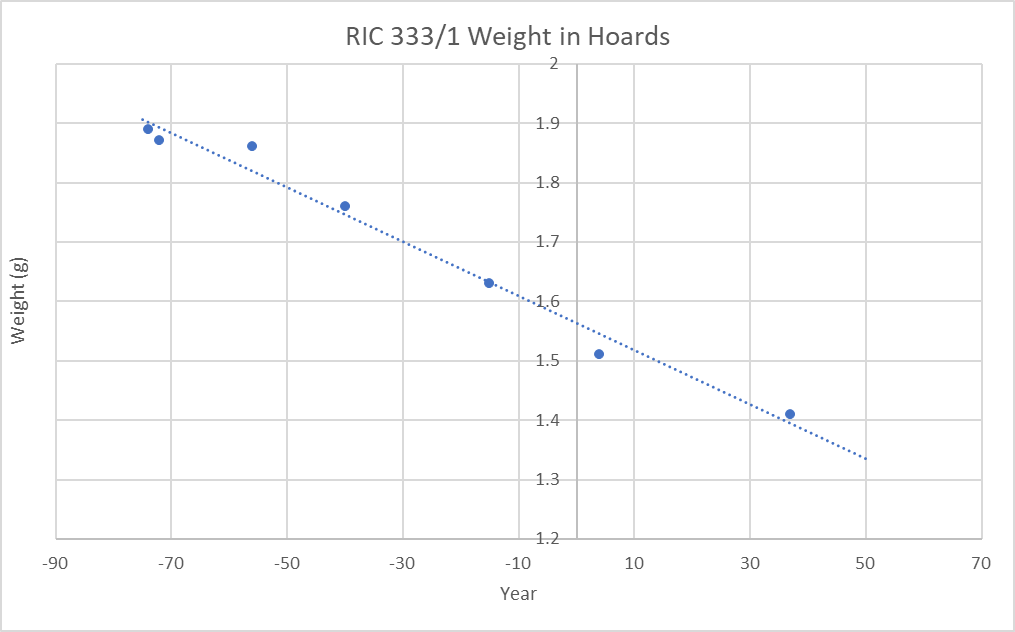 RRC 333/1 Recorded by PAS1) LVPL-D19795Weight: Not Supplied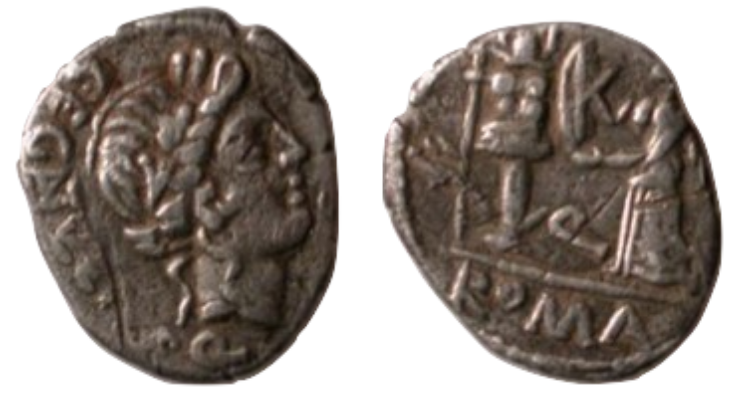 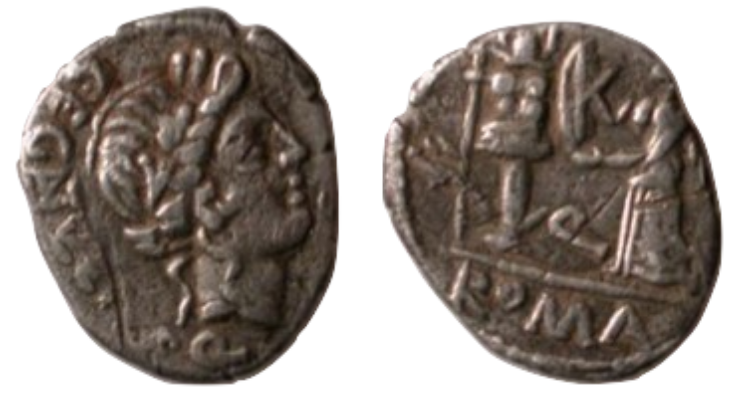 No weight data is provided by PAS but its condition clearly demonstrates that it did not remain in circulation for over 150 years. The similar wear of this coin to examples from the Sustinenza and Cisterna di Latina assemblages, with closing dates of 51 and 40 BC respectively suggests a similar date for this example to have left circulation.2) YORYM-5C6AA4Weight: 1.80g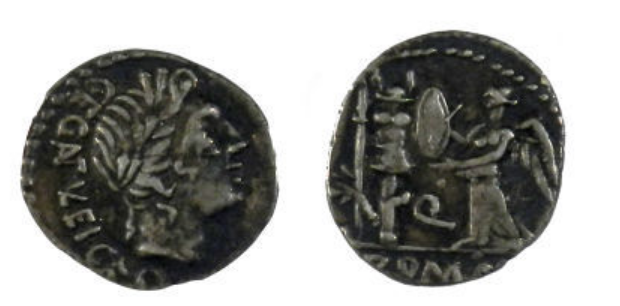 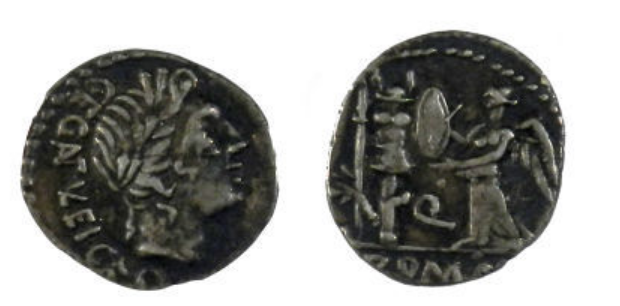 3) WMID-OAD9B8Weight: 1.1g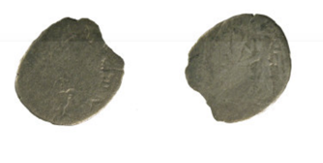 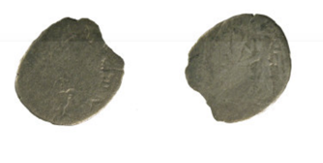 RRC 341/3 (Q TITI)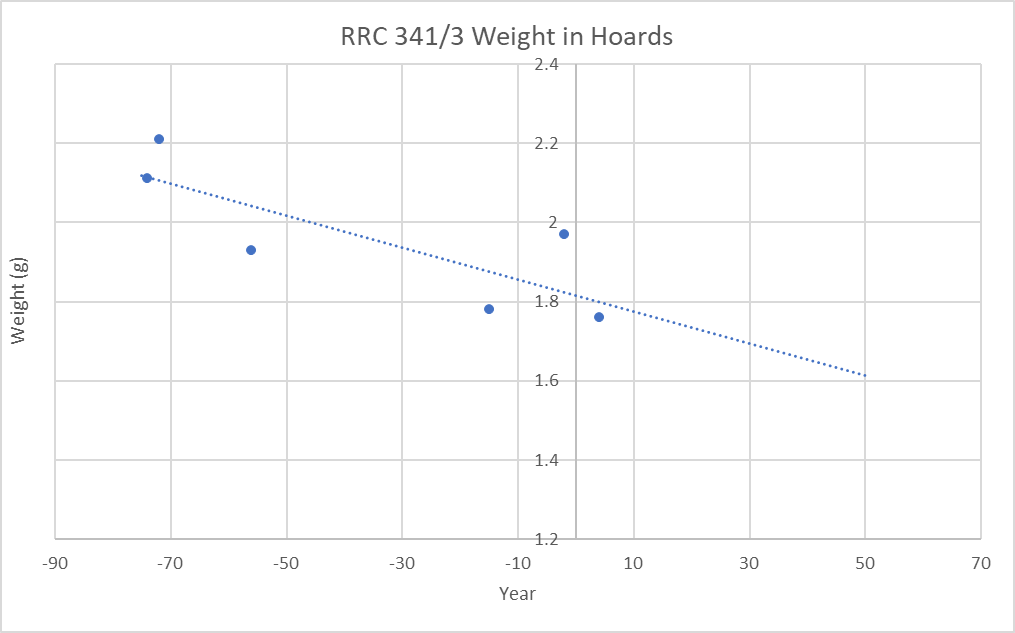 RRC 341/3 Recorded by PAS1) FASAM-2FBEF7Weight: 1.06g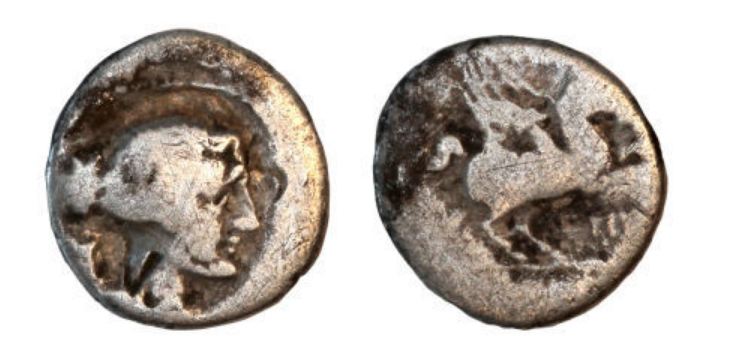 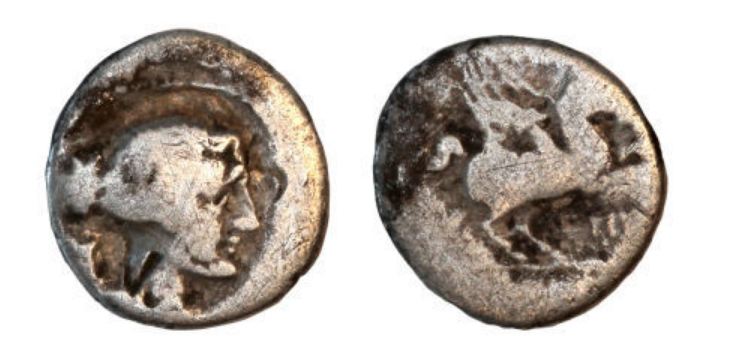 RRC 343/2 (M CATO)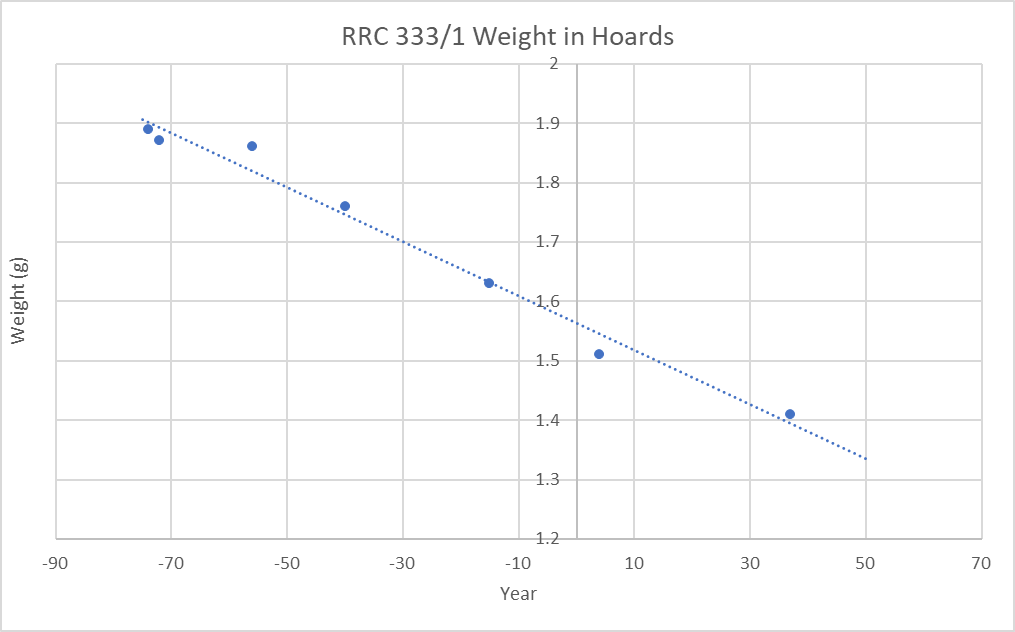  RRC 343/2 Recorded by PAS1)  IARCW-63DAE1F18DWeight: 1.02gNo Image2) YORYM-5C3625Weight: 1.9g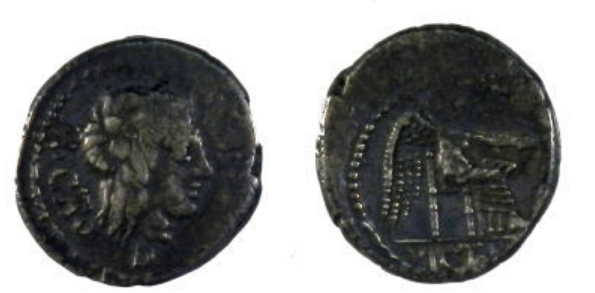 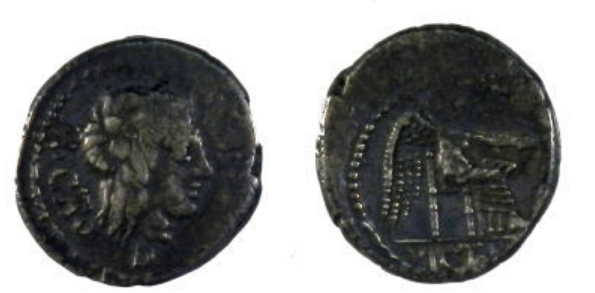 RRC 462/2 (M CATO PROPR)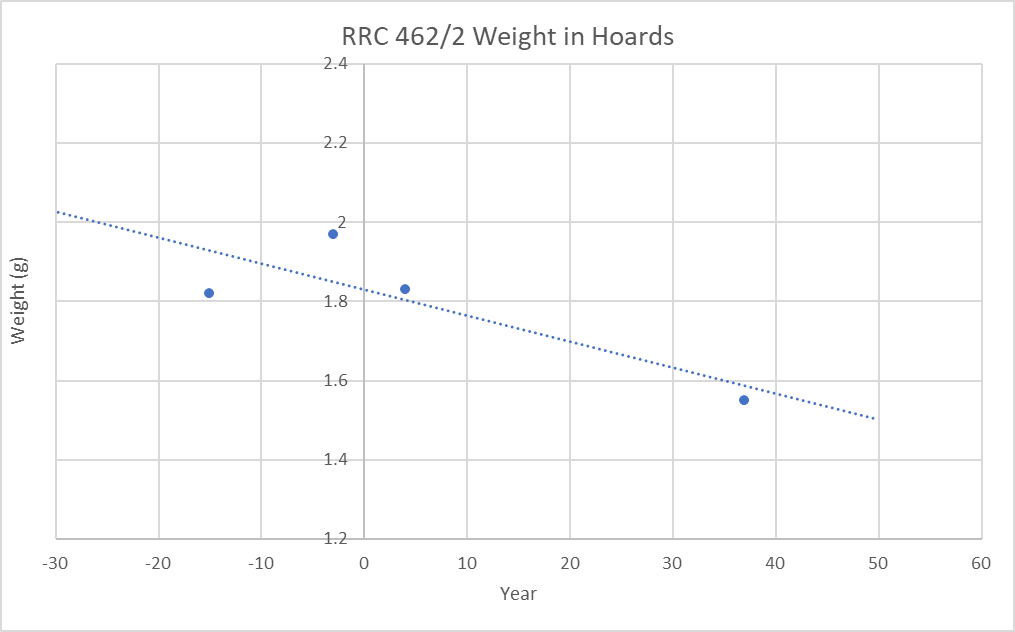 RRC 462/2 Recorded by PAS1) WMID-1DDD04Weight: 1.13g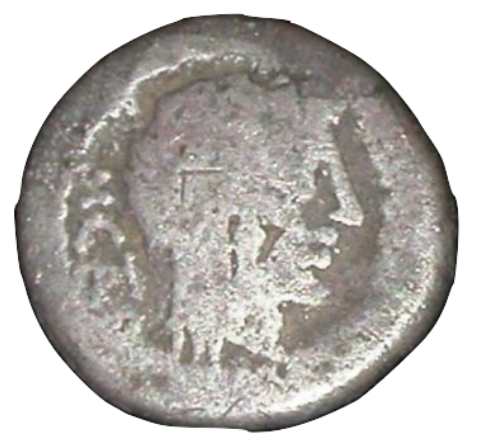 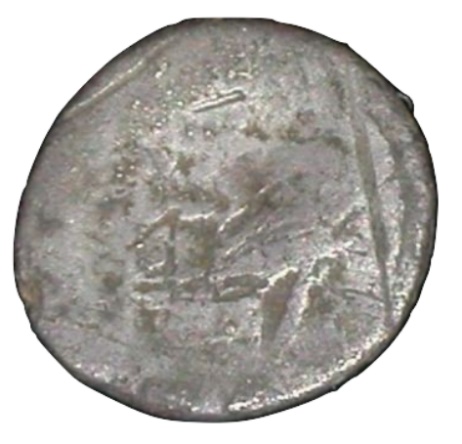 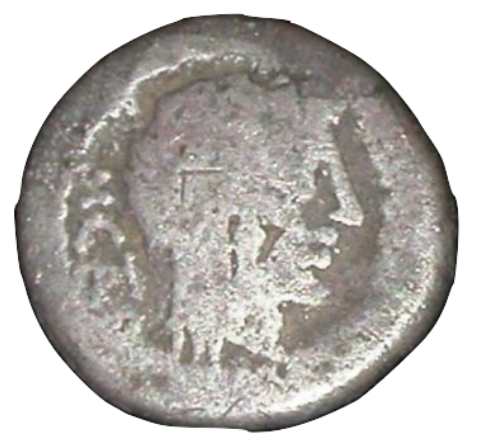 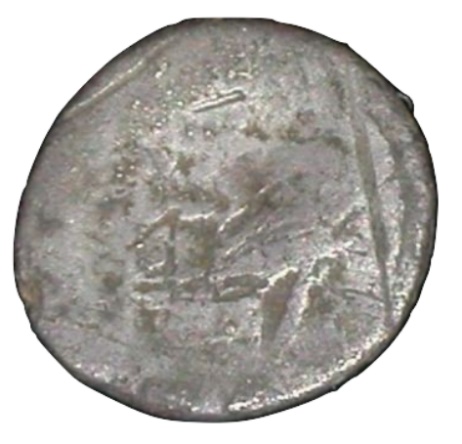 2) Example from Selby (N. Yorks.) (IARCH-6487B0)Weight: 1.19g (“broken”)No ImageRRC 489/6 (ANTONI IMP III VIR R P C XLI)RRC 489/6 Recorded by PAS1) PUBLIC-2EA3F1Weight: 1.4g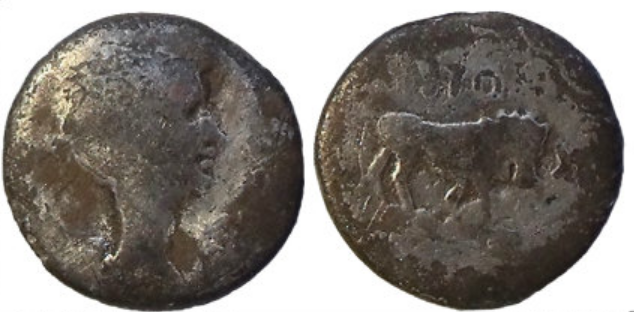 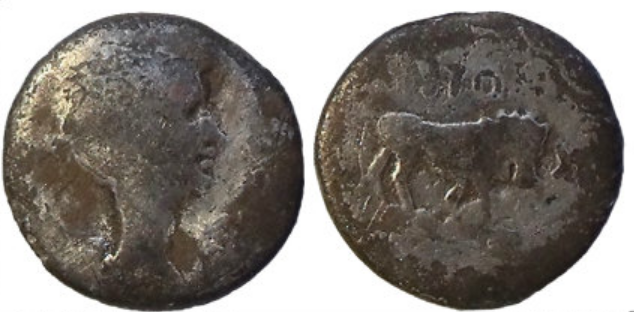 2) HAMP-EE4687Weight: 1.51g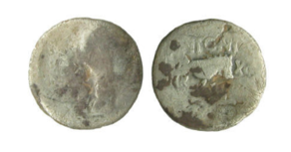 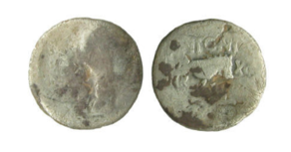 RIC I² 276 (CAESAR IMP VII)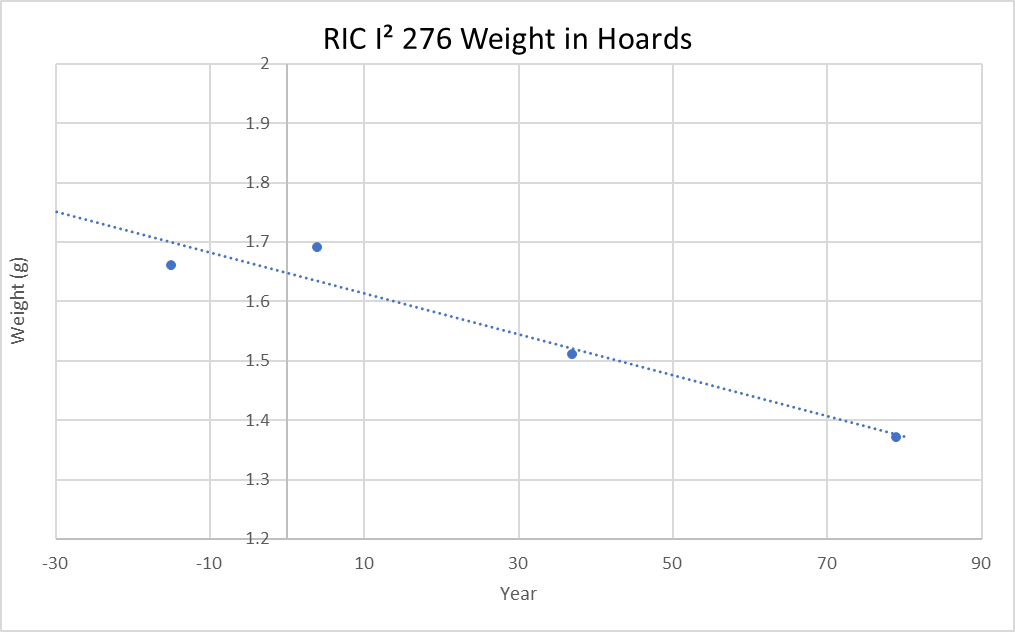 RIC I² 276 Recorded by PAS1) SF6934Weight: 1.24g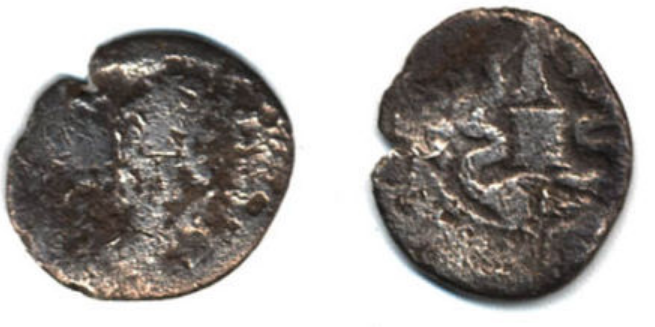 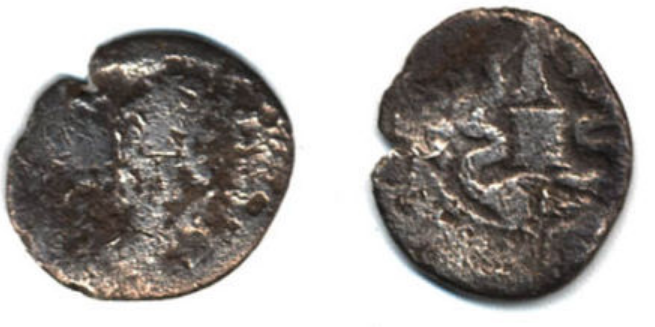 RIC I² 001 (AVGVST. P CARISI LEG)RIC I² 001 Recorded by PAS1) HESH-9BE877Weight: 1.63g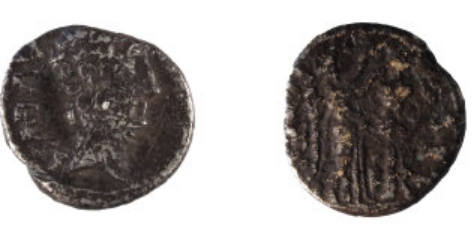 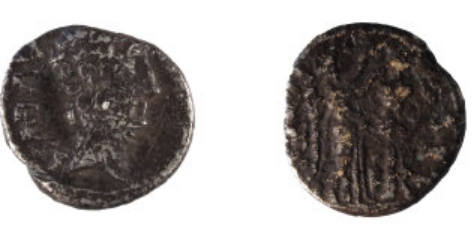 2) Example from Charlwood (Surrey) (IARCH-49F573)?RIC I² 001Weight: 0.98g (chipped/incomplete)No imageHigh Level of Wear2. Halved and Quartered Denarii Recorded by the Portable Antiquities Scheme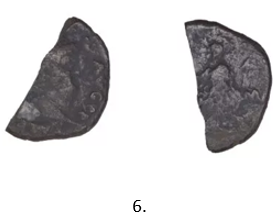 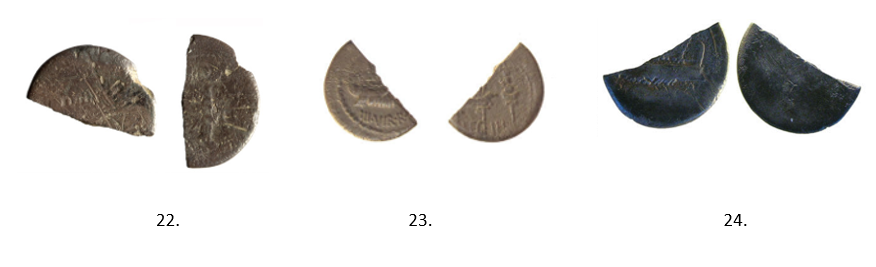 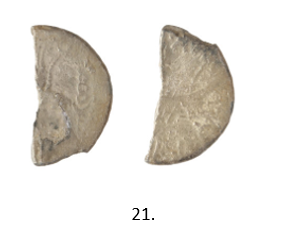 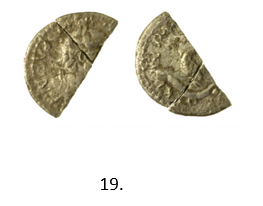 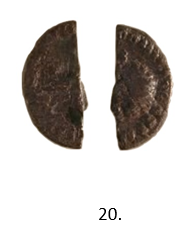 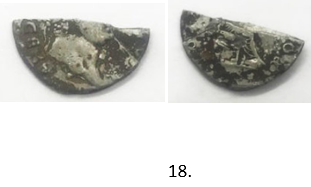 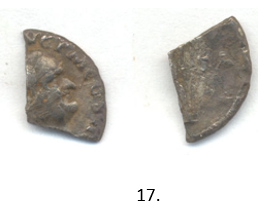 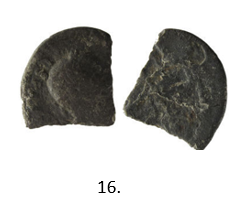 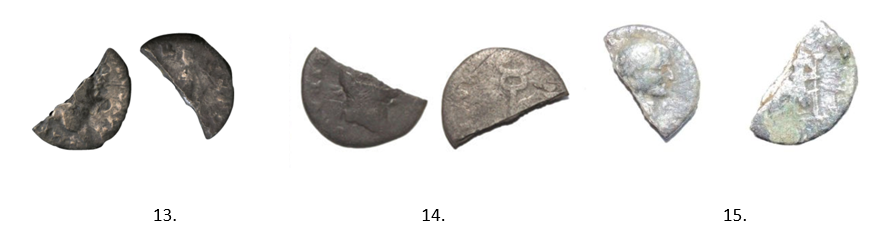 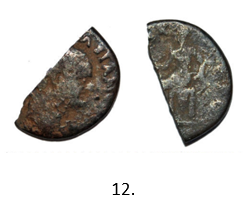 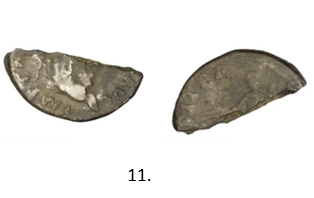 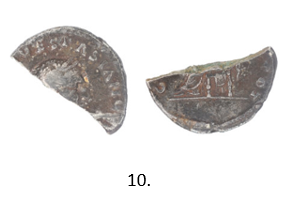 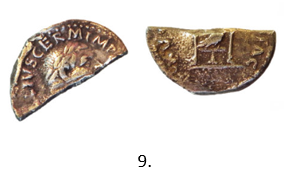 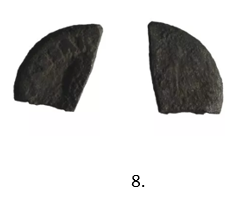 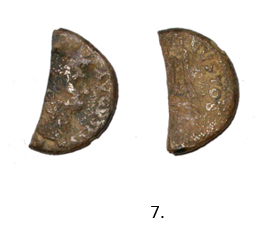 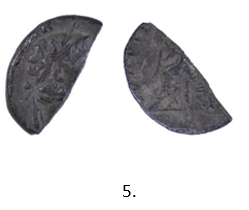 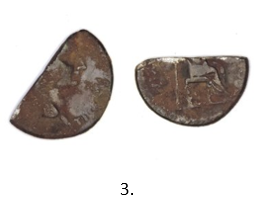 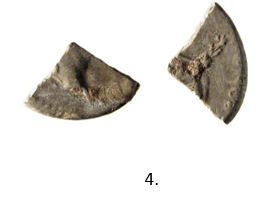 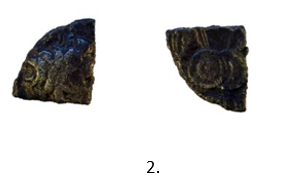 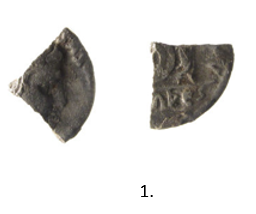 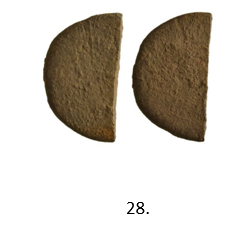 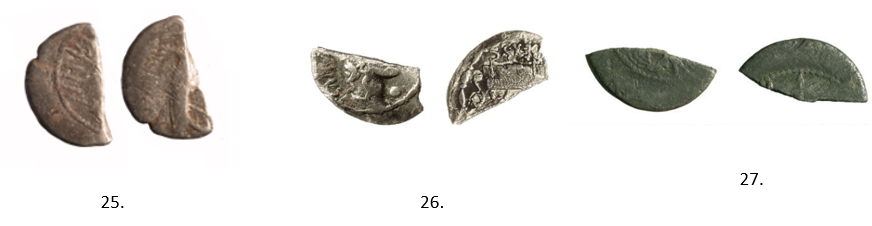 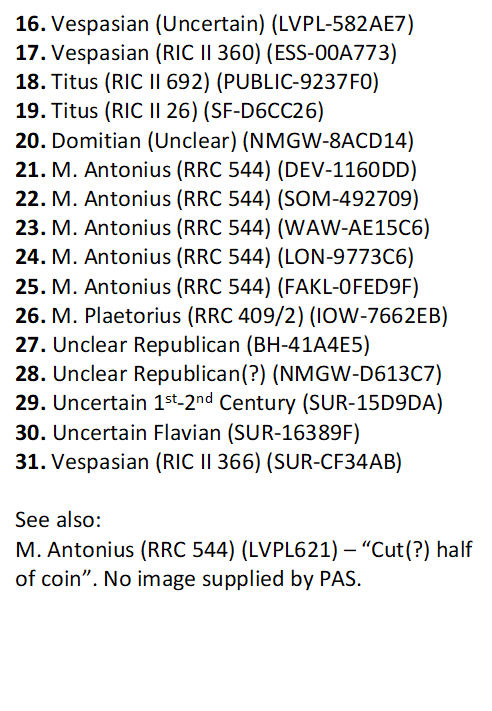 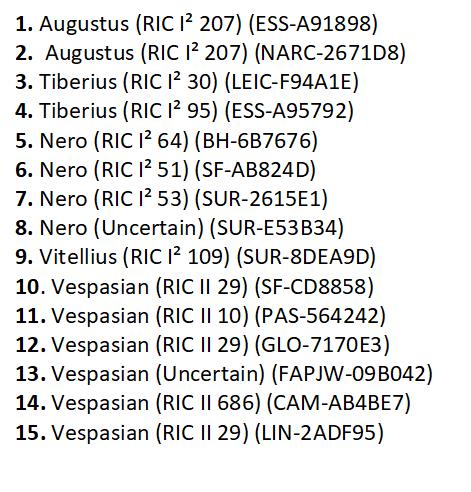 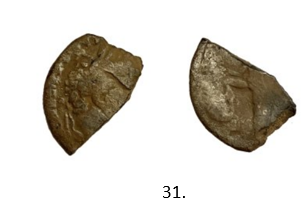 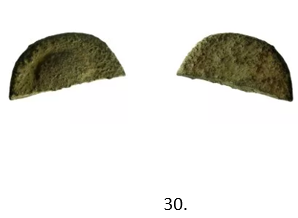 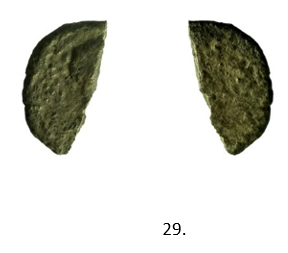 3. Weight Data and Distributions of ASIA RECEPTA and IMP CAESAR )( CAESAR DIVI FRIC I² 276 (ASIA RECEPTA)IMP CAESAR )( CAESAR DIVI F Museum WeightsANS: American Numismatic Society ASH: Ashmolean Museum, OxfordBochum: Coin Collection of Ruhr-Universitat BochumBM: British Museum, LondonBoston: Museum of Fine Arts, BostonErlangen: Coin collections of the Friedrich-Alexander-Universität Erlangen-Nürnberg (FAU)Frankfurt: Coin Collections of the Goethe University, Frankfurt am MainFreiburg: Münzsammlung des Seminars für Alte Geschichte der Albert-Ludwigs-UniversitätGottingen: Münzkabinett der Universität GöttingenHRV: Harvard Art MuseumsHunterian: The Hunterian Museum, GlasgowIngolstadt: Coin Collection of the Professorship for Ancient History at the University of Eichstaett-IngolstadtMainz: Johannes Gutenberg-UniversitatMUN: Staatliche Munzsammlung MunchenNYM: Metropolitan Museum of Art, New YorkParis: Biblioteque Nationale de France, ParisSMB: Staatlichen Museen zu BerlinWien: Institut für Numismatik und GeldgeschichteWWU: Archäologisches Museum der Westfälischen Wilhelms-Universität, Munster4. Weight Data and Distribution of Cunobelin “Victory Units”VA 2045BMC 18835. Weight Data of Epaticcus Silver Unit (VA 581)BM – British MuseumNMW – National Museum of WalesNORTH – Northover 1992CCI – Celtic Coin IndexPAS – Portable Antiquities Scheme6. Assemblages1) Pontecorvo (1923) (Frosinone, Italy)Contents: 942 AR denarii, 1 AR victoriatus, 290 AR quinarii.Closing Date: 74 BCReference: Pozzi 19622) Policoro (1968) (Matera, Italy)Contents: 302 AR denarii, 232 AR quinariiClosing Date: 72 BCReference: Siciliano 1974–1975. 3) Sustinenza, Casaleone (1888) (Mantova, Italy)Contents: 65 AR denarii, 1052 AR quinarii,1 AE as (?stopper)Closing Date: 56 BCReference: Modonesi 2001; with additional information from T.R. Volk.4) Sustinenza, Casaleone (1901) (Mantova, Italy)Contents: 714 AR denarii, 315 AR quinarii, 1 AE as (?stopper)Closing Date: 51 BCReference: Modonesi 2001; with additional information from T.R. Volk.5) Morgantina (1959) (Enna, Sicily)Contents: 8 AR denarii (including one of Juba I), 1 AR quinarius, 1 AE of MassaliaClosing Date: 46 BCReference: Walthall 20136) Cisterna di Latina (1952) (Latina, Italy)Contents: 506 AR denarii, 1 AR quinariusClosing Date: 40 BCReference: Nicolai 20007) Warminster (1994-5) (Wiltshire, England)Contents: 12 AR denariiClosing Date: 31 BCReference: Meadows and Robinson 19978) Raydon (1995) (Suffolk, England)Contents: 5 AR denariiClosing Date: 6 BCReference: Newman 19979) Port Haliguen (I), Quiberon (1951) (Bretagne, France)Contents: 4 AR denarii, 10 AR quinarii, 8 Republican AE asses, 359 Augustan asses, 38 Nemausus asses, 27 halved asses, 4 AR GallicClosing Date: 3 BCReference: Giard 196710) Port-Haliguen (II), Quiberon (1985) (Morbihan, France)Contents: 2 AR denarii, 5 AR quinarii, 102 AE asses, 2 AV Gallic staters , 1 AR Gallic “quinarius"Closing Date: AD 4Reference: Goulpeau 198511) Vico Pisano (1913) (Pisa, Italy)Contents: 170 AR denarii, 25 AR quinariiClosing Date: AD 4Reference: Sorge, Catalli, and Catalli 200812) Gallarate (1929) (Varese, Italy)Contents: 27 AR denarii, 24 AR quinariiClosing Date: AD 4Reference: Dibernardi 201313) Casteggio (1930) (Pavia, Italy)Contents: 36 AR denarii (of which three halved), 13 AR quinariiClosing Date: AD 4Reference: Vismara 200214) Villeneuve-au-Chatelot (1973) (Aube, France)Contents: 141 AR denarii, 93 AR quinarii, 9 AE Rome, 558 AE Lugdunum asses, 11 Lugdunum quadrantes, 5 AE provincial dupondii/asses, 366 AE Nemausus asses (including halved issues), 41 AR Gallic, 14 AE Gallic.Closing Date: AD 4Reference: Zehnacker, Richard and Barrandon 198415) Lakenheath (1959) (Suffolk, England)Contents: 76 AR denarii, 3 AV Celtic, 412 AR CelticClosing Date: AD 34Reference: Bristow et al. 195916) Le Mans (1985) (Sarthe, France)Contents: 5 AV aurei, 45 AR denarii, 3 AR quinarii, 1 AR drachm (Apollonia, Illyria)Closing Date: AD 37Reference: Amandry and Aubin 199317) Tenuta di Lunghezzina (1995) (Roma, Italy)Contents: 1 AV aureus, 1 AV quinarius, 77 AR denarii, 12 AR quinarii, 1 AR victoriatusClosing Date: AD 37Reference: Bufalini 200518) Woolland (1993) (Dorset, England)Contents: 16 AR denariiClosing Date: AD 37Reference: Bland 199719) Membury (1988) (Wiltshire, England)Contents: 252 AR denariiClosing Date: AD 37Reference: Howgego and King 1992; Orna-Ornstein 1997b20) Woodham Mortimer (1991) (Essex, England)Contents: 189 AR denariiClosing Date: AD 37Reference: Hobbs 199221) Norton Subcourse (1982-1986) (Norfolk, England)Contents: 97 AR denarii, 3 AR CelticClosing Date: AD 42Reference: Burnett and Gregory 198822) Old Buckenham (1994) (Norfolk, England)Contents: 14 AR denariiClosing Date: AD 45Reference: Davies 1997a23) Wanborough Temple (1983) (Surrey, England)Contents: 978 Celtic, 63 AR denariiClosing Date: c. AD 50Reference: Cheeseman 199424) Augst (1989) (Basel, Switzerland)Contents: 3 AR denarii, 1 AR quinarius, 1 AE dupondius, 1 AE as (imitation)Closing date: AD 54 (although imitation may be later)Reference: Peter 199025) Scole (1982-3) (Norfolk, England)Contents: 87 AR denarii, 202 AR CelticClosing Date: AD 61Reference: Burnett 1986a26) Needham (1992) (Norfolk, England)Contents: 29 denariiClosing Date: AD 64Reference: Davies, Meadows and Williams 199727) Selby (1997) (North Yorkshire, England) Contents: 8 AR denarii, 6 AEClosing Date: AD 68Reference: Barclay 200128) Skellow (1994) (South Yorkshire, England)Contents: 267 AR denariiClosing Date: AD 81Reference: Crawley and Meadows 199729) Howe (1982) (Norfolk, England)Contents: 14 AV aurei, 121 AR denariiClosing Date: AD 87Reference:  Burnett 1986b;1988; Davies 1997bBibliographyAmandry, M. and Aubin, G. 1993: “Un trésor tibérien de deniers et d’aurei au Mans      (Sarthe)” Revue Archéologique de l’Ouest 10, 115-121Barclay, C. 2001: “Selby, North Yorkshire” in Abdy, R., Leins, I. and Williams, J. (eds.),Coin Hoards from Roman Britain vol. XI. London, 57-8Bristow, B., Carson, R.A.G., and Dolley, R.H.M. 1959: “An Icenian coin hoard from Lakenheath, Suffolk” BNJ 29, 215-219Bland, R. 1997: “Woolland, Dorset” in R. Bland and J. Orna-Ornstein (eds.), Coin Hoards from Roman Britain Vol. X. London, 32-3Bufalini, G.A. 2005: “Il ripostiglio della Tenuta di Lunghezzina (Roma) 1995. Una tesaurizzazione di eta tiberiana.” Bollettino di Numismatica 44-45, 3-62Burnett, A.M. 1986a: “Scole, Norfolk, Treasure Trove” in A.M. Burnett and R. Bland (eds.),Coin Hoards from Roman Britain VI. London, 7-12Burnett, A.M. 1986b: “The Howe, Norfolk, Treasure Trove (Addenda)” in A.M. Burnett and R. Bland (eds.), Coin Hoards from Roman Britain VI. London, 13Burnett, A.M. 1988: “Howe, Norfolk (Addenda)” in R. Bland and A. Burnett (eds.), Coin Hoards from Roman Britain VIII. London, 22Cheeseman, C. 1994: “The Coins” in O’Connell, M.G. and Bird, J. “The Roman temple at Wanborough, excavation 1985-1986”. Surrey Archaeological Collections 82, 31-92Crawley, G. and Meadows, A. 1997: “Skellow, South Yorkshire” in R. Bland and J. Orna-Ornstein (eds.), Coin Hoards from Roman Britain Vol. X. London, 54-57Davies, J. 1997a: “Old Buckenham, Norfolk” in R. Bland and J. Orna-Ornstein (eds.), Coin Hoards from Roman Britain Vol. X. London, 35-6Davies, J. 1997b: “Howe, Norfolk (Addenda)” in R. Bland and J. Orna-Ornstein (eds.), Coin Hoards from Roman Britain Vol. X. London, 62-3Davies, J., Meadows, A. and Williams, J. 1997: “Needham, Norfolk. in R. Bland and J. Orna-Ornstein (eds.), Coin Hoards from Roman Britain Vol. X. London, 47-8Dibernardi, P. 2013: “The Gallarate Hoard, 1929”. The Numismatic Chronicle 173.  341-344Giard, J-B. 1967: “Le trésor de Port-Haliguen. Contribution à l’étude du monnayage d’Auguste”. Revue Numismatique 9, 119-139Goulpeau, L. 1985: “Un second trésor d'époque augustéenne découvert à Port- Haliguen (Quiberon, Morbihan)”. Revue archéologique de l'Ouest, 83-93.Hobbs, R. 1992: “Woodham Mortimer, Essex” in R. Bland (ed.), Coin Hoards from Roman Britain Vol. IX. London, 20-23Howgego, C.J. and King, C.E. 1992: “Membury, Wiltshire” in R. Bland (ed.), Coin Hoards from Roman Britain Vol. IX, 11-19Meadows, A and Robinson, P. 1997: “Warminster, Wiltshire” in R. Bland and J. Orna-Ornstein (eds.), Coin Hoards from Roman Britain Vol. X. London, 30Modonesi, D. 2001: Ritrovamenti monetali di età romana nel Veneto - Provincia 3: Verona – Volume 4. Casaleone e Sustinenza, Comune di Casaleone.Newman, J. 1997: “Raydon, Suffolk” in R. Bland and J. Orna-Ornstein (eds.), Coin Hoards from Roman Britain Vol. X. London, 31Nicolai, R.M. 2000: “Il ripostiglio di Cisterna (Latina). Catalogo. Indici.” Bollettino di Numismatica 34-35, 7-144Orna-Ornstein, J. 1997: “Membury, Wiltshire (Addenda)” in R. Bland and J. Orna-Ornstein (eds.), Coin Hoards from Roman Britain Vol. X. London, 34Peter, M. 1990: “Ein romischer Geldbeutel aus Augst BL”. Archäologie der Schweiz. Mitteilungsblatt der Schweizerischen Gesellschaft für Ur- und Frühgeschichte 13, 165-168Pozzi, E. 1962: “Ripostigli repubblicani nel Museo Archeologico Nazionale di Napoli”. Annali dell’ Instituto Italiano di Numismatica 7-8, 153-245.Siciliano, A. 1974–1975: ‘Ripostiglio di monete repubblicane da Policoro.’ Annali dell’Instituto Italiano di Numismatica 21–22, 103–154Sorge, E., Catalli, F., and Catalli, G. 2008: Ripostiglio di Fornacette (Pisa), 1913: Monete romane repubblicane ed imperiali (ed. Fiorenzo Catalli), Firenze: Soprintendenza per i Beni Archeologici della Toscana 2008, Ripostigli Monetali in Italia Documentazione dei complessiVismara, N. (2002) “Il ripostiglio di Casteggio (Pavia) 1930: (denari romani repubblicani e di Augustus)”. Ripostigli monetali in ItaliaWalthall, D.A. 2013: “A hoard containing Late Republican denarii from Morgantina (Sicily)”. American Journal of Numismatics 25, 171-177Zehnacker, H., Richard, J.C. and Barrandon, J.N. 1984: “La trouvaille de la Villeneuve-au- Chatelot (Aube)”. Tresors Monetaires 6, 9-92HoardHoard Closing DateNumber in hoardAverage Weight (g)Pontecorvo74 BC261.89Policoro72 BC361.87Sustinenza56 BC2511.86Cisterna di Latina40 BC11.76Gallarate15 BC41.63Vico PisanoAD 451.59Villeneuve-au-ChatelotAD 4171.48Tenuta di LungezzinaAD 3721.41HoardHoard Closing DateNumber in hoardAverage Weight (g)Pontecorvo74 BC382.11Policoro72 BC242.21Sustinenza56 BC611.93Gallarate15 BC11.78Port-Haliguen (I)3 BC11.97CasteggioAD 411.71Villeneuve-au-ChatelotAD 411.81HoardHoard Closing DateNumber in hoardAverage Weight (g)Pontecorvo74 BC702.15Policoro72 BC472.12Sustinenza56 BC3802.10Morgantina46 BC12.05Gallarate15 BC51.76Port-Haliguen (I)3 BC21.97Vico PisanoAD 471.77Port-Haliguen (II)AD 431.80CasteggioAD 421.70Villeneuve-au-ChatelotAD 4221.85HoardHoard Closing DateNumber in hoardAverage Weight (g)Gallarate15 BC11.82Port-Haliguen (I)3 BC21.97Vico PisanoAD 411.94CasteggioAD 411.83Villeneuve-au-ChatelotAD 471.81Tenuta di LungezzinaAD 3751.62Le MansAD 3711.42AugstAD 3711.52HoardHoard Closing DateNumber in hoardAverage Weight (g)Vico PisanoAD 411.63Villeneuve-au-ChatelotAD 411.57HoardHoard Closing DateNumber in hoardAverage Weight (g)Gallarate15 BC51.66Vico PisanoAD 421.68Villeneuve-au-Chatelot	AD 421.70Tenuta di LunghezzinaAD 3721.51Pompeii (Regio VIII)AD 7911.37HoardHoard Closing DateNumber in hoardAverage Weight (g)Port Haliguen (I)3 BC11.63Villeneuve-au-ChatelotAD 1031.60Tenuta di LunghezzinaAD 3711.57Museum IDWeight (g)BM 2002,0102.50201.81*BM R.61741.75*BM R.61731.92*BM R.3481.42BM 2002,0102.54251.65BM 1866,1201.41821.81*SMB 182047211.71*SMB 182024471.69*SMB 182078251.76*SMB 182078271.52*SMB 182078281.57*SMB 182078291.54SMB 182078301.82*SMB 182078311.52ANS 1944.100.391621.57*ANS 1978.64.3901.58*ANS 1944.100.391611.76*ANS 1995.11.16441.61*ANS 1963.237.581.66*ANS 1937.158.4501.86*ANS 1984.88.141.45ANS 1931.119.21.73*ANS 1944.100.391601.74*ANS 1896.8.21.59ANS 1909.78.231.78*ANS 1984.88.131.66*ANS 1978.64.3891.13ANS 1974.26.61801.833Mainz ID2661.79Gottingen UK-001981.776*Gottingen AS-006401.628*Gottingen AS-006421.618Gottingen AN-01321.638Gottingen AS-006411.481Gottingen UK-001991.706Boston 01.50861.55*Boston 32.5601.8*ASH 2371.45ASH 2381.91ASH 2391.55ASH 2401.65ASH 2411.62*ASH 2421.75ASH 2441.71ASH 2451.51ASH 2461.54ASH 2471.51ASH 2481.45*ASH 2511.48ASH 2521.53*ASH 2541.43Hunterian C 36371.66*Hunterian 2701.64*Paris 8991.81*Paris 9001.72Paris 9011.51*Paris 9021.8*Paris 9031.64*Paris 9041.6HRV 1942.176.601.56HRV 1976.79.10501.66HRV 1977.216.3445.181.74HRV 1986.528.2411.67Bochum M 24391.55Bochum M 24401.55*Ingolstadt 3531.69Erlangen H 2961.57Frankfurt 65a2Freiburg 004381.48Freiburg 004391.44Freiburg 004401.45Mean1.64Median1.64Mean (Finest)1.69Median (Finest)1.7RIC I²Museum IDWeight (g)250aSMB 182070033.7BM R.61533.56BM R.61543.25BM 2002,0102.50013.65Bochum M 30063.65ASH 1973.67ASH 1983.79250bMUN 16-000033.54SMB 182070043.53BM R.61553.65ASH 1993.74251ANS 1944.100.391433.99ANS 1948.19.10363.85Mainz ID2183.54SMB 182024444.02SMB 182070073.82SMB 182024453.88BM 2002,0102.50043.73BM R.61613.71BM 2002,0102.50033.87BM 1866,1201.41853.74Freiburg ID13663.68ASH 1963.58252ANS 1944.100.391403.8ANS 1944.100.391413.85ANS 1996.4.13.52ANS 1937.158.4373.89ANS 1947.2.4113.79ANS 1944.100.391423.57Graz 2123.79SMB 182069993.66SMB 182069983.9BM 1868,0514.623.92BM R.61603.34BM 1901,0407.4564.02BM R.61593.72BM 2002,0102.50023.91Freiburg ID13673.76Wien ID 5673.68ASH 1943.79253ANS 1937.158.4383.76ANS 1985.140.243.6ANS 1967.153.1083.85Fitz CM.576-19603.53Graz 9773.98SMB 182070063.76SMB 182070053.45BM 1866,1201.41843.88BM 1866,1201.41884.06BM 1841,0916.153.61BM 1860,0328.1123.98BM 2002,1012.50053.93Bochum ID3473.77254aMUN 16-000043.61SMB 182069973.44BM R.61563.72Wien ID5683.76ASH 1913.54254bMainz ID4263.78Wien ID565873.93SMB 182023533.95SMB 182069953.71SMB 182069933.76SMB 182069943.92WWU ID4973.8ASH 1923.66255ANS 1948.19.10353.86SMB 182023553.91BM R.61583.93256ANS 1944.100.391453.91ANS 1937.158.4393.73ANS 1944.100.391443.28SMB 182070023.77SMB 182023713.65BM R.61623.67BM 2002,0102.50063.6WWU ID1493.71ASH 1903.92257ANS 1944.100.391373.85ANS 1911.105.4233.73ANS 1957.172.14983.91ANS 1905.57.2833.44ANS 1941.131.6793.88Graz 3113.61SMB 182069913.8SMB 182069893.22BM 1984,0222.13.54BM 1866,1201.41783.06BM R.61523.65BM 2002,0102.50003.6BM R.61513.71BM 1994,0915.2423.7Bochum ID3483.44Freiburg ID13683.6ASH 2014.01ASH 2023.82ASH 2033.69ASH 2043.44ASH 2053.51263HAR 1942.176.593.62BM R.61633.78264ANS 1937.158.4413.74ANS 1941.131.6803.08ANS 1937.158.4403.99ANS 1944.100.391463.88Mainz ID2233.88Gottingen AS-006353.76SMB 182072583.98SMB 182072564SMB 182072574.17SMB 182072593.72BM 1901,0407.4593.98BM 1848,0126.84BM 1901,0407.4583.84BM R.61643.69BM 1844,0425.4263.83BM 2002,0102.50073.79Bochum ID3493.99Freiburg ID82093.76Kiel ID2022.81Wien ID5693.83265aANS 1937.158.4433.98ANS 1948.19.10373.36ANS 1995.11.16433.58ANS 1937.158.4443.84ANS 1944.100.391493.9ANS 1941.131.6813.57AMS 1957.172.15023.94Mainz ID2203.79Gottingen AS-006363.48SMB 182023603.87SMB 182072603.91SMB 182023613.72NYM 08.170.893.8BM R.61653.97BM 2002,0102.50093.99Freiburg ID13563.55Kiel ID53.45265bANS 1957.172.15033.75SMB 182072643.57SMB 182072653.36BM 1901,0407.4603.69BM 2002,0102.50103.83BM 1844,0425.4233.6266ANS 1960.170.2013.71ANS 1937.158.4464.02ANS 1953.171.3963.37ANS 1944.100.391513.92ANS 1944.100.391523.87ANS 1957.172.15053.68ANS 1935.117.3553.73Mainz ID2243.73SMB 182072513.75SMB 182072523.61SMB 182072503.72SMB 182023643.81BM 1904,0203.13.65BM R.61673.95BM 2002,0102.50133.91Wien ID5703.69Wien ID5713.61267ANS 1957.172.15003.68ANS 1957.172.15013.61ANS 1923.150.723.52ANS 1944.100.391483.85ANS 1937.158.4423.45Mainz ID4273.54Gottingen AS-006373.85Gottingen UK-001973.98SMB 182023593.9SMB 182072683.98SMB 182072813.62SMB 182072803.73SMB 182023583.72SMB 182072673.83NYM 08.170.883.9BM 1988,0627.10332.75BM 1843,1024.2443.78BM 2002,0102.50083.65BM 1843,1024.2442.87BM 1843,1024.2443.78Bochum ID3503.65Freiburg ID13713.7269aANS 1944.100.391503.67ANS 1985.140.263.58ANS 1957.172.15043.84ANS 1937.158.4453.66SMB 182072893.31SMB 182072883.63SMB 182072853.71SMB 182072873.5SMB 182072863.46BM R.61663.8BM 1915,0407.173.79BM 2002,0102.50113.9269bBM 1901,0407.4573.54BM 2002,0102.50123.79270ANS 1944.100.391553.85ANS 1954.203.1503.69ANS 1957.172.15073.73SMB 182072833.54SMB 182023683.72BM 2002,0102.50163.92Freiburg ID13723.39271ANS 1944.100.391533.62ANS 1957.172.15063.83ANS 1937.158.4483.83ANS 1948.19.10393.91ANS 1947.2.4123.57ANS 1937.158.4473.97Mainz ID2213.31SMB 182072543.04SMB 182023623.8SMB 182072533.4BM 1867,0101.12743.56BM R.61684.1BM 2002,0102.50143.93BM 1866,1201.41814.1BM R.61693.56BM 2002,0102.50153.85BM 1994,0915.2433.72Freiburg ID13733.54272ANS 1973.999.493.76ANS 1944.100.391563.92ANS 1937.158.4493.88ANS 1944.100.391573.68ANS 1948.19.10383.92ANS 1947.2.4133.64Mainz ID2223.87Gottingen AS-006393.80SMB 182024433.74SMB 182072823.77BM 1866,1201.41833.88BM 2002,0102.50174.01BM 1988,0627.10273.34BM R.61713.8BM 1904,0204.823.66BM 1904,0204.833.75BM 1860,0328.1103.84Freiburg ID82113.63Wien ID5723.63274ANS 1944.100.391583.81ANS 1893.5.113.56ANS 1947.2.4143.51SMB 182072913.89SMB 182072923.8SMB 182072933.17SMB 182072943.62BM 1841,0726.10863.41BM 1946,1004.823.7BM 2002,0102.50183.76BM R.61723.73BM 2002,1012.50193.92BM 1841,0916.53.88BM 1985,0421.263.7Freiburg 82123.66Wien ID5733.57Mean3.67Median3.73PAS IDWeight (g)ESS-3A19701.3ESS-42A011N/ANMGW-F3F7761.2CCI-930011.19CCI-008861.26CCI-301371.15CCI-30472N/ACCI-407421.11CCI-40987N/ACCI-6701721.18CCI-6803991.24CCI-6903891.29CCI-7201240.79CCI-9209961.22CCI-9300121.22CCI-9309251.32CCI-9408041.21CCI-9412351.26CCI-962595N/ACCI-9633151.21CCI-8100741.35CCI-9821851.24CCI-982326N/ACCI-9903171.2CCI-9811571.2CCI-9820041.24De Jersey (2001) IDWeight (g)67.01721.1868.03991.2468.041.2868.04011.1869.03891.2981.00741.3592.09961.2293.00101.1993.00121.2293.09251.3294.08041.2196.33151.2198.11571.298.20041.2498.21851.24PAS IDWeight (g)BM-E58BCF1.18OXON-411B631.35PAS-1671561.2BUC-12DA241.3BERK-85E0931.3CCI-01418N/ACCI-107321.28CCI-20121.04CCI211421.31CCI-307091.16CCI-313181.35CCI-400051.31CCI-9201551.04CCI-9309291.27CCI-9414271.18CCI-9509491.23CCI-952923N/ACCI-9631541.17CCI-9632830.96CCI-9634541.25CCI-963621.09CCI-9700421.25CCI-8302721.21CCI-8600721.34CCI-8604041.24CCI-8900171.24CCI-9306521.28CCI-9913791.28CCI-9807131.16CCI-9812611.29CCI-982061N/ACAM-B48C021.2LEIC-5E94161.19BUC-B8075D1.31NARC-3B2460N/ABERK-2238111.13De Jersey (2001) IDWeight (g)83.02721.2186.00721.3486.04041.2489.00171.2492.01551.0493.06521.2893.09291.2794.07181.2694.14271.1895.09491.2395.33321.3296.31541.1796.32830.9696.34541.2596.3621.0997.00421.2598.12611.29Identification NumberWeight (g)BM 1988,0627.7781.33BM 1988,0627.881.15BM 1988,0627.7951.34BM 1988,0627.7941.23BM 1988,0627.7821.27BM 1978,0108.1681.02BM 1978,0108.1651.08BM 1978,0108.1611.17BM 1978,0108.1661.04BM 1988,0627.7911.15BM 1978,0108.1621.13BM 1978,0108.1671.25BM 1978,0108.1581.01BM 1978,0108.1631.17BM 1954,0703.11.22BM 1978,0108.1600.84BM 1988,0627.7891.31BM 1988,0627.7861.1BM 1988,0627.7901.2BM 1988,0627.7770.86BM 1988,0627.7751.01BM 1988,0627.7831.27BM 1978,0108.1641.1BM 1988,0627.7791.14BM 1988,0627.7741.01BM 1978,0108.1591.23BM 1988,0627.7851.15BM 1988,0627.7871.43BM 1988,0627.7811.31BM 1988,0627.7931.14BM 1988,0627.7801.09BM 1988,0627.7841.12BM 1973,0803.11.13BM 1988,0627.7921.25NORTH C3451.28   NORTH AGA531.3NMW  80.4H/51.19NMW 77.18H/11.28PAS GLO-53715E1.21PAS HAMP-BD27C21.08PAS SUR-F30F511.15PAS SUR-FE63301.25PAS BERK-F60BE41.2PAS BUC-63E7D31.4CCI-001411.24CCI-005181.15CCI-119821.26CCI-204451.25CCI-303121.3CCI-303951.23CCI-310690.91CCI-424011.2CCI-6400481.1CCI-6903331.22CCI-7800171.13CCI-7800181.13CCI-8100441.22CCI-8100451.08CCI-8100461.23CCI-8100471.08CCI-8201990.92CCI-8700040.98CCI-8707091.25CCI-870711.17CCI-9007381.3CCI-9630371.27CCI-9708221.23CCI-9708231.24CCI-9307321.25CCI-9400711.26CCI-9409681.3CCI-9506350.95CCI-9512841.09CCI-9716251.27CCI-9807291.2CCI-9820951.3CCI-9906551.21CCI-9912021.09PAS BERK-1231971.3Mean1.18